DOCUMENTACIÓN QUE SE HA DE ADJUNTAR:(Decreto nº 19/1985, de 8 de marzo, sobre Ordenación de Campamentos Públicos de Turismo de la CARM)___________________________________________________________________A.  LICENCIA PREVIA DE INSTALACIÓN       (no permite la apertura del establecimiento)Solicitud, según modelo normalizado.Documentos acreditativos de la personalidad física o jurídica del solicitante. Fotocopias compulsadas.Copia de escritura de propiedad del terreno o cualquier otro título que acredite la disponibilidad para su utilización como terreno de acampada. Documentos compulsados.Anteproyecto o proyecto técnico, suscrito por facultativo competente y visado por el Colegio Oficial respectivo. Este proyecto o anteproyecto contendrá especialmente una memoria y plano de situación a escala 1:2.000 en el que se consignen las vías de comunicación, distancias a núcleos habitados más próximos y accidentes topográficos más destacados; igualmente tendrá en cuenta el cumplimiento de requisitos mínimos de infraestructura, de conformidad con el Decreto 3.787/70, de 19 de diciembre. Se aportarán cuatro copias.__________________________________________________________________B.  APERTURA (una vez obtenida la licencia de instalación, se aportarán los siguientes documentos complementarios)Solicitud, según modelo normalizado.Proyecto técnico, si no se presentó en la solicitud de autorización previa.Certificado de potabilidad de agua, expedido por el órgano sanitario competente. Original o fotocopia compulsada.Autorizaciones especiales que sean precisas por aplicación de las reglamentaciones sanitarias, sobre prevención de incendios, electricidad, gas, agua, artículos inflamables, tóxicos, etc. Fotocopias compulsadas.Certificado de fin de obra, expedido por el técnico responsable de la misma. Fotocopia compulsada.Identificación del director del campamento, en la forma reglamentaria.Cualesquiera otros documentos que apoyen la propuesta de clasificación del campamento en la categoría pretendida.C.   AMPLIACIÓN, REFORMAS... Se señalarán de los apartados anteriores aquellos documentos que se consideren idóneos.D.  CAMBIO DE TITULARIDADLos documentos reseñados en los puntos 1, 2, 3 del apartado A. Autorizo al Instituto de Turismo de la Región de Murcia a que en  cualquier momento pueda comprobar electrónicamente o por otros medios, la veracidad de los datos personales y documentos incluidos en la presente solicitud. Los s datos de carácter personal recogidos en este documento se van a integrar en el fichero EMPRESAS Y ACTIVIDADES TURÍSTICAS con la exclusiva finalidad de gestionar GESTIÓN Y CONTROL DE EMPRESAS Y ACTIVIDADES TURÍSTICAS DE LA REGIÓN DE MURCIA. El responsable de este fichero es el  INSTITUTO DE TURISMO DE LA REGION DE MURCIA, ante cuyo titular puede el interesado ejercitar los derechos de acceso, rectificación, oposición o cancelación de datos en los términos y con los requisitos establecidos en los artículos 15 y siguientes de la Ley Orgánica 15/1999, el 13 de diciembre el Protección de Datos de Carácter Personal.Los datos de carácter personal que recoge este documento podrán ser cedidos a TURESPAÑA a los exclusivos efectos promocionales y estadísticos, en los términos y con los requisitos establecidos en la citada Ley Orgánica de Protección de Datos.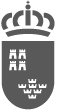 Región de MurciaConsejería de Turismo y Cultura Instituto de Turismo de la Región de Murcia                    Avda. Juana Jugán, 2 Edificio CCT30006 MurciaT. 012  /  968 362 000www.carm.eswww.itrem.es/itrem/modelosT. 012  /  968 362 000www.carm.eswww.itrem.es/itrem/modelosT. 012  /  968 362 000www.carm.eswww.itrem.es/itrem/modelosP-655P-655P-655P-655      CAMPINGSSignatura CT.MU.Solicitante: Domicilio:                                                                   C.P. y Localidad:Interviene:     Por sí     En representación (aportando copia del documento que lo acredite)Nombre de la empresa, en su caso:                                                                  C.I.F. Denominación:                                                            C.P. y Localidad:Dirección:                                                                   Teléfono:ASUNTO QUE SE SOLICITA: Autorización previa de instalación                           Apertura de nueva industriaCambios en la industria:             Categoría              Denominación        AmpliaciónCambios en el titular:       Herencia    Compra         Arrendamiento  Cierre:                              Temporal                                 Baja definitivaCARACTERÍSTICAS:Fechas de funcionamiento:                                                Capacidad               plazasSuperficie total                        m2.   Superficie destinada a acampada                 m2.Nº  Parcelas           en                       m2.             Zona acampada libre                 m2.Nº de elementos fijos prefabricados El que suscribe, solicita al Director General del Instituto de Turismo de la Región de Murcia, de conformidad con lo prevenido en la vigente Reglamentación de Campings, y adjuntando la documentación que se detalla al dorso, se le conceda la oportuna autorización dey clasificación en la categoría:          3ª                            2ª                         1ª                          Lujo Firma del transmitente                                                      Firma del solicitante(en el caso de cambio de titularidad)                                N.I.F.    N.I.F.Observaciones:Ilmo/a. Sr./Sra. Director/a General del Instituto de Turismo